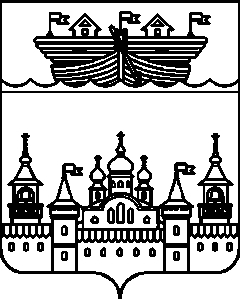 АДМИНИСТРАЦИЯ ГЛУХОВСКОГО СЕЛЬСОВЕТАВОСКРЕСЕНСКОГО МУНИЦИПАЛЬНОГО РАЙОНАНИЖЕГОРОДСКОЙ ОБЛАСТИПОСТАНОВЛЕНИЕ27 октября 2021 года	№ 77О внесении изменений в муниципальную программу «Охрана окружающей среды и благоустройство на территории Глуховского сельсовета, утвержденную постановлением администрации Глуховского сельсовета Воскресенского муниципального района Нижегородской области от 20 декабря 2018 года № 139 В целях уточнения реализации муниципальной программы «Охрана окружающей среды и благоустройство на территории Глуховского сельсовета», утвержденную постановлением администрации Глуховского сельсовета Воскресенского муниципального района Нижегородской области от 20 декабря 2018 года № 139, администрация Глуховского сельсовета Воскресенского муниципального района Нижегородской области постановляет:1. Внести в муниципальную программу  программы «Охрана окружающей среды и благоустройство на территории Глуховского сельсовета», утвержденную постановлением администрации Глуховского сельсовета Воскресенского муниципального района Нижегородской области от 20 декабря 2018 года № 139 следующие изменения:1.1. В разделе 1. «Паспорт муниципальной программы «Охрана окружающей среды и благоустройство на территории Глуховского сельсовета» пункт «Объемы и источники финансирования Программы» изложить в следующей редакции:«»1.2. Раздел 2.4. Перечень основных мероприятий муниципальной программы изложить в следующей редакции:1.3 В разделе 2.5. Объемы и источники финансирования МП Таблицу 2 изложить в следующей редакции:                      «Структура финансирования»        тыс. руб.2.Разместить настоящее постановление в информационно-телекоммуникационной сети Интернет на официальном сайте администрации Воскресенского муниципального района Нижегородской области.3.Контроль над исполнением настоящего постановления оставляю за собой.Глава администрации								И.Ю.ДубоваОбъемы и источники финансирования ПрограммыИсточники финансированияГоды, тыс. руб.Годы, тыс. руб.Годы, тыс. руб.Годы, тыс. руб.Годы, тыс. руб.Годы, тыс. руб.Годы, тыс. руб.Объемы и источники финансирования ПрограммыИсточники финансирования201920202021202220232024ВСЕГООбъемы и источники финансирования ПрограммыБюджет сельсовета2278,64725,47012,72787,62263,82263,821331,9Объемы и источники финансирования ПрограммыБюджет муниципального района-------Объемы и источники финансирования ПрограммыОбластной бюджет-------Объемы и источники финансирования ПрограммыПрочие источники-------Объемы и источники финансирования ПрограммыВСЕГО2278,64725,47012,72787,62263,82263,821331,9N п/пНаименование мероприятия Наименование мероприятия Категория расходов(кап. вложения, НИОКР и прочие расходы)Категория расходов(кап. вложения, НИОКР и прочие расходы)Сроки выполненияСроки выполненияСроки выполненияИсполнители мероприятийИсполнители мероприятийИсполнители мероприятийОбъем финансирования (по годам, в разрезе источников)Объем финансирования (по годам, в разрезе источников)Объем финансирования (по годам, в разрезе источников)Объем финансирования (по годам, в разрезе источников)Объем финансирования (по годам, в разрезе источников)Объем финансирования (по годам, в разрезе источников)Объем финансирования (по годам, в разрезе источников)Объем финансирования (по годам, в разрезе источников)Объем финансирования (по годам, в разрезе источников)Объем финансирования (по годам, в разрезе источников)N п/пНаименование мероприятия Наименование мероприятия Категория расходов(кап. вложения, НИОКР и прочие расходы)Категория расходов(кап. вложения, НИОКР и прочие расходы)Сроки выполненияСроки выполненияСроки выполненияИсполнители мероприятийИсполнители мероприятийИсполнители мероприятий2019202020212022202320232024ВсегоВсегоЦель программы:Повышение уровня экологической безопасности и качества окружающей среды, сохранение природных систем, улучшение внешнего благоустройства и санитарного состояния каждого населенного пункта сельсовета.Цель программы:Повышение уровня экологической безопасности и качества окружающей среды, сохранение природных систем, улучшение внешнего благоустройства и санитарного состояния каждого населенного пункта сельсовета.Цель программы:Повышение уровня экологической безопасности и качества окружающей среды, сохранение природных систем, улучшение внешнего благоустройства и санитарного состояния каждого населенного пункта сельсовета.Цель программы:Повышение уровня экологической безопасности и качества окружающей среды, сохранение природных систем, улучшение внешнего благоустройства и санитарного состояния каждого населенного пункта сельсовета.Цель программы:Повышение уровня экологической безопасности и качества окружающей среды, сохранение природных систем, улучшение внешнего благоустройства и санитарного состояния каждого населенного пункта сельсовета.Цель программы:Повышение уровня экологической безопасности и качества окружающей среды, сохранение природных систем, улучшение внешнего благоустройства и санитарного состояния каждого населенного пункта сельсовета.Цель программы:Повышение уровня экологической безопасности и качества окружающей среды, сохранение природных систем, улучшение внешнего благоустройства и санитарного состояния каждого населенного пункта сельсовета.Цель программы:Повышение уровня экологической безопасности и качества окружающей среды, сохранение природных систем, улучшение внешнего благоустройства и санитарного состояния каждого населенного пункта сельсовета.Цель программы:Повышение уровня экологической безопасности и качества окружающей среды, сохранение природных систем, улучшение внешнего благоустройства и санитарного состояния каждого населенного пункта сельсовета.Цель программы:Повышение уровня экологической безопасности и качества окружающей среды, сохранение природных систем, улучшение внешнего благоустройства и санитарного состояния каждого населенного пункта сельсовета.Цель программы:Повышение уровня экологической безопасности и качества окружающей среды, сохранение природных систем, улучшение внешнего благоустройства и санитарного состояния каждого населенного пункта сельсовета.Всего, в т.ч.2278,64725,47012,72787,52263,82263,82263,821331,921331,9Цель программы:Повышение уровня экологической безопасности и качества окружающей среды, сохранение природных систем, улучшение внешнего благоустройства и санитарного состояния каждого населенного пункта сельсовета.Цель программы:Повышение уровня экологической безопасности и качества окружающей среды, сохранение природных систем, улучшение внешнего благоустройства и санитарного состояния каждого населенного пункта сельсовета.Цель программы:Повышение уровня экологической безопасности и качества окружающей среды, сохранение природных систем, улучшение внешнего благоустройства и санитарного состояния каждого населенного пункта сельсовета.Цель программы:Повышение уровня экологической безопасности и качества окружающей среды, сохранение природных систем, улучшение внешнего благоустройства и санитарного состояния каждого населенного пункта сельсовета.Цель программы:Повышение уровня экологической безопасности и качества окружающей среды, сохранение природных систем, улучшение внешнего благоустройства и санитарного состояния каждого населенного пункта сельсовета.Цель программы:Повышение уровня экологической безопасности и качества окружающей среды, сохранение природных систем, улучшение внешнего благоустройства и санитарного состояния каждого населенного пункта сельсовета.Цель программы:Повышение уровня экологической безопасности и качества окружающей среды, сохранение природных систем, улучшение внешнего благоустройства и санитарного состояния каждого населенного пункта сельсовета.Цель программы:Повышение уровня экологической безопасности и качества окружающей среды, сохранение природных систем, улучшение внешнего благоустройства и санитарного состояния каждого населенного пункта сельсовета.Цель программы:Повышение уровня экологической безопасности и качества окружающей среды, сохранение природных систем, улучшение внешнего благоустройства и санитарного состояния каждого населенного пункта сельсовета.Цель программы:Повышение уровня экологической безопасности и качества окружающей среды, сохранение природных систем, улучшение внешнего благоустройства и санитарного состояния каждого населенного пункта сельсовета.Цель программы:Повышение уровня экологической безопасности и качества окружающей среды, сохранение природных систем, улучшение внешнего благоустройства и санитарного состояния каждого населенного пункта сельсовета.Областной бюджет-----Цель программы:Повышение уровня экологической безопасности и качества окружающей среды, сохранение природных систем, улучшение внешнего благоустройства и санитарного состояния каждого населенного пункта сельсовета.Цель программы:Повышение уровня экологической безопасности и качества окружающей среды, сохранение природных систем, улучшение внешнего благоустройства и санитарного состояния каждого населенного пункта сельсовета.Цель программы:Повышение уровня экологической безопасности и качества окружающей среды, сохранение природных систем, улучшение внешнего благоустройства и санитарного состояния каждого населенного пункта сельсовета.Цель программы:Повышение уровня экологической безопасности и качества окружающей среды, сохранение природных систем, улучшение внешнего благоустройства и санитарного состояния каждого населенного пункта сельсовета.Цель программы:Повышение уровня экологической безопасности и качества окружающей среды, сохранение природных систем, улучшение внешнего благоустройства и санитарного состояния каждого населенного пункта сельсовета.Цель программы:Повышение уровня экологической безопасности и качества окружающей среды, сохранение природных систем, улучшение внешнего благоустройства и санитарного состояния каждого населенного пункта сельсовета.Цель программы:Повышение уровня экологической безопасности и качества окружающей среды, сохранение природных систем, улучшение внешнего благоустройства и санитарного состояния каждого населенного пункта сельсовета.Цель программы:Повышение уровня экологической безопасности и качества окружающей среды, сохранение природных систем, улучшение внешнего благоустройства и санитарного состояния каждого населенного пункта сельсовета.Цель программы:Повышение уровня экологической безопасности и качества окружающей среды, сохранение природных систем, улучшение внешнего благоустройства и санитарного состояния каждого населенного пункта сельсовета.Цель программы:Повышение уровня экологической безопасности и качества окружающей среды, сохранение природных систем, улучшение внешнего благоустройства и санитарного состояния каждого населенного пункта сельсовета.Цель программы:Повышение уровня экологической безопасности и качества окружающей среды, сохранение природных систем, улучшение внешнего благоустройства и санитарного состояния каждого населенного пункта сельсовета.Бюджет муниципального района-----Цель программы:Повышение уровня экологической безопасности и качества окружающей среды, сохранение природных систем, улучшение внешнего благоустройства и санитарного состояния каждого населенного пункта сельсовета.Цель программы:Повышение уровня экологической безопасности и качества окружающей среды, сохранение природных систем, улучшение внешнего благоустройства и санитарного состояния каждого населенного пункта сельсовета.Цель программы:Повышение уровня экологической безопасности и качества окружающей среды, сохранение природных систем, улучшение внешнего благоустройства и санитарного состояния каждого населенного пункта сельсовета.Цель программы:Повышение уровня экологической безопасности и качества окружающей среды, сохранение природных систем, улучшение внешнего благоустройства и санитарного состояния каждого населенного пункта сельсовета.Цель программы:Повышение уровня экологической безопасности и качества окружающей среды, сохранение природных систем, улучшение внешнего благоустройства и санитарного состояния каждого населенного пункта сельсовета.Цель программы:Повышение уровня экологической безопасности и качества окружающей среды, сохранение природных систем, улучшение внешнего благоустройства и санитарного состояния каждого населенного пункта сельсовета.Цель программы:Повышение уровня экологической безопасности и качества окружающей среды, сохранение природных систем, улучшение внешнего благоустройства и санитарного состояния каждого населенного пункта сельсовета.Цель программы:Повышение уровня экологической безопасности и качества окружающей среды, сохранение природных систем, улучшение внешнего благоустройства и санитарного состояния каждого населенного пункта сельсовета.Цель программы:Повышение уровня экологической безопасности и качества окружающей среды, сохранение природных систем, улучшение внешнего благоустройства и санитарного состояния каждого населенного пункта сельсовета.Цель программы:Повышение уровня экологической безопасности и качества окружающей среды, сохранение природных систем, улучшение внешнего благоустройства и санитарного состояния каждого населенного пункта сельсовета.Цель программы:Повышение уровня экологической безопасности и качества окружающей среды, сохранение природных систем, улучшение внешнего благоустройства и санитарного состояния каждого населенного пункта сельсовета.Бюджет сельсовета2278,64725,47012,72787,52263,82263,82263,821331,921331,9Цель программы:Повышение уровня экологической безопасности и качества окружающей среды, сохранение природных систем, улучшение внешнего благоустройства и санитарного состояния каждого населенного пункта сельсовета.Цель программы:Повышение уровня экологической безопасности и качества окружающей среды, сохранение природных систем, улучшение внешнего благоустройства и санитарного состояния каждого населенного пункта сельсовета.Цель программы:Повышение уровня экологической безопасности и качества окружающей среды, сохранение природных систем, улучшение внешнего благоустройства и санитарного состояния каждого населенного пункта сельсовета.Цель программы:Повышение уровня экологической безопасности и качества окружающей среды, сохранение природных систем, улучшение внешнего благоустройства и санитарного состояния каждого населенного пункта сельсовета.Цель программы:Повышение уровня экологической безопасности и качества окружающей среды, сохранение природных систем, улучшение внешнего благоустройства и санитарного состояния каждого населенного пункта сельсовета.Цель программы:Повышение уровня экологической безопасности и качества окружающей среды, сохранение природных систем, улучшение внешнего благоустройства и санитарного состояния каждого населенного пункта сельсовета.Цель программы:Повышение уровня экологической безопасности и качества окружающей среды, сохранение природных систем, улучшение внешнего благоустройства и санитарного состояния каждого населенного пункта сельсовета.Цель программы:Повышение уровня экологической безопасности и качества окружающей среды, сохранение природных систем, улучшение внешнего благоустройства и санитарного состояния каждого населенного пункта сельсовета.Цель программы:Повышение уровня экологической безопасности и качества окружающей среды, сохранение природных систем, улучшение внешнего благоустройства и санитарного состояния каждого населенного пункта сельсовета.Цель программы:Повышение уровня экологической безопасности и качества окружающей среды, сохранение природных систем, улучшение внешнего благоустройства и санитарного состояния каждого населенного пункта сельсовета.Цель программы:Повышение уровня экологической безопасности и качества окружающей среды, сохранение природных систем, улучшение внешнего благоустройства и санитарного состояния каждого населенного пункта сельсовета.Прочие источники-----Задача 1. Формирование у населения всех возрастов и социальных групп активной жизненной позиции в деле практического участия в мероприятиях по формированию благоприятной окружающей среды.Задача 1. Формирование у населения всех возрастов и социальных групп активной жизненной позиции в деле практического участия в мероприятиях по формированию благоприятной окружающей среды.Задача 1. Формирование у населения всех возрастов и социальных групп активной жизненной позиции в деле практического участия в мероприятиях по формированию благоприятной окружающей среды.Задача 1. Формирование у населения всех возрастов и социальных групп активной жизненной позиции в деле практического участия в мероприятиях по формированию благоприятной окружающей среды.Задача 1. Формирование у населения всех возрастов и социальных групп активной жизненной позиции в деле практического участия в мероприятиях по формированию благоприятной окружающей среды.Задача 1. Формирование у населения всех возрастов и социальных групп активной жизненной позиции в деле практического участия в мероприятиях по формированию благоприятной окружающей среды.Задача 1. Формирование у населения всех возрастов и социальных групп активной жизненной позиции в деле практического участия в мероприятиях по формированию благоприятной окружающей среды.Задача 1. Формирование у населения всех возрастов и социальных групп активной жизненной позиции в деле практического участия в мероприятиях по формированию благоприятной окружающей среды.Задача 1. Формирование у населения всех возрастов и социальных групп активной жизненной позиции в деле практического участия в мероприятиях по формированию благоприятной окружающей среды.Задача 1. Формирование у населения всех возрастов и социальных групп активной жизненной позиции в деле практического участия в мероприятиях по формированию благоприятной окружающей среды.Задача 1. Формирование у населения всех возрастов и социальных групп активной жизненной позиции в деле практического участия в мероприятиях по формированию благоприятной окружающей среды.Всего, в т.ч.000000000Задача 1. Формирование у населения всех возрастов и социальных групп активной жизненной позиции в деле практического участия в мероприятиях по формированию благоприятной окружающей среды.Задача 1. Формирование у населения всех возрастов и социальных групп активной жизненной позиции в деле практического участия в мероприятиях по формированию благоприятной окружающей среды.Задача 1. Формирование у населения всех возрастов и социальных групп активной жизненной позиции в деле практического участия в мероприятиях по формированию благоприятной окружающей среды.Задача 1. Формирование у населения всех возрастов и социальных групп активной жизненной позиции в деле практического участия в мероприятиях по формированию благоприятной окружающей среды.Задача 1. Формирование у населения всех возрастов и социальных групп активной жизненной позиции в деле практического участия в мероприятиях по формированию благоприятной окружающей среды.Задача 1. Формирование у населения всех возрастов и социальных групп активной жизненной позиции в деле практического участия в мероприятиях по формированию благоприятной окружающей среды.Задача 1. Формирование у населения всех возрастов и социальных групп активной жизненной позиции в деле практического участия в мероприятиях по формированию благоприятной окружающей среды.Задача 1. Формирование у населения всех возрастов и социальных групп активной жизненной позиции в деле практического участия в мероприятиях по формированию благоприятной окружающей среды.Задача 1. Формирование у населения всех возрастов и социальных групп активной жизненной позиции в деле практического участия в мероприятиях по формированию благоприятной окружающей среды.Задача 1. Формирование у населения всех возрастов и социальных групп активной жизненной позиции в деле практического участия в мероприятиях по формированию благоприятной окружающей среды.Задача 1. Формирование у населения всех возрастов и социальных групп активной жизненной позиции в деле практического участия в мероприятиях по формированию благоприятной окружающей среды.Областной бюджет---------Задача 1. Формирование у населения всех возрастов и социальных групп активной жизненной позиции в деле практического участия в мероприятиях по формированию благоприятной окружающей среды.Задача 1. Формирование у населения всех возрастов и социальных групп активной жизненной позиции в деле практического участия в мероприятиях по формированию благоприятной окружающей среды.Задача 1. Формирование у населения всех возрастов и социальных групп активной жизненной позиции в деле практического участия в мероприятиях по формированию благоприятной окружающей среды.Задача 1. Формирование у населения всех возрастов и социальных групп активной жизненной позиции в деле практического участия в мероприятиях по формированию благоприятной окружающей среды.Задача 1. Формирование у населения всех возрастов и социальных групп активной жизненной позиции в деле практического участия в мероприятиях по формированию благоприятной окружающей среды.Задача 1. Формирование у населения всех возрастов и социальных групп активной жизненной позиции в деле практического участия в мероприятиях по формированию благоприятной окружающей среды.Задача 1. Формирование у населения всех возрастов и социальных групп активной жизненной позиции в деле практического участия в мероприятиях по формированию благоприятной окружающей среды.Задача 1. Формирование у населения всех возрастов и социальных групп активной жизненной позиции в деле практического участия в мероприятиях по формированию благоприятной окружающей среды.Задача 1. Формирование у населения всех возрастов и социальных групп активной жизненной позиции в деле практического участия в мероприятиях по формированию благоприятной окружающей среды.Задача 1. Формирование у населения всех возрастов и социальных групп активной жизненной позиции в деле практического участия в мероприятиях по формированию благоприятной окружающей среды.Задача 1. Формирование у населения всех возрастов и социальных групп активной жизненной позиции в деле практического участия в мероприятиях по формированию благоприятной окружающей среды.Бюджет муниципального района---------Задача 1. Формирование у населения всех возрастов и социальных групп активной жизненной позиции в деле практического участия в мероприятиях по формированию благоприятной окружающей среды.Задача 1. Формирование у населения всех возрастов и социальных групп активной жизненной позиции в деле практического участия в мероприятиях по формированию благоприятной окружающей среды.Задача 1. Формирование у населения всех возрастов и социальных групп активной жизненной позиции в деле практического участия в мероприятиях по формированию благоприятной окружающей среды.Задача 1. Формирование у населения всех возрастов и социальных групп активной жизненной позиции в деле практического участия в мероприятиях по формированию благоприятной окружающей среды.Задача 1. Формирование у населения всех возрастов и социальных групп активной жизненной позиции в деле практического участия в мероприятиях по формированию благоприятной окружающей среды.Задача 1. Формирование у населения всех возрастов и социальных групп активной жизненной позиции в деле практического участия в мероприятиях по формированию благоприятной окружающей среды.Задача 1. Формирование у населения всех возрастов и социальных групп активной жизненной позиции в деле практического участия в мероприятиях по формированию благоприятной окружающей среды.Задача 1. Формирование у населения всех возрастов и социальных групп активной жизненной позиции в деле практического участия в мероприятиях по формированию благоприятной окружающей среды.Задача 1. Формирование у населения всех возрастов и социальных групп активной жизненной позиции в деле практического участия в мероприятиях по формированию благоприятной окружающей среды.Задача 1. Формирование у населения всех возрастов и социальных групп активной жизненной позиции в деле практического участия в мероприятиях по формированию благоприятной окружающей среды.Задача 1. Формирование у населения всех возрастов и социальных групп активной жизненной позиции в деле практического участия в мероприятиях по формированию благоприятной окружающей среды.Бюджет сельсовета---------Задача 1. Формирование у населения всех возрастов и социальных групп активной жизненной позиции в деле практического участия в мероприятиях по формированию благоприятной окружающей среды.Задача 1. Формирование у населения всех возрастов и социальных групп активной жизненной позиции в деле практического участия в мероприятиях по формированию благоприятной окружающей среды.Задача 1. Формирование у населения всех возрастов и социальных групп активной жизненной позиции в деле практического участия в мероприятиях по формированию благоприятной окружающей среды.Задача 1. Формирование у населения всех возрастов и социальных групп активной жизненной позиции в деле практического участия в мероприятиях по формированию благоприятной окружающей среды.Задача 1. Формирование у населения всех возрастов и социальных групп активной жизненной позиции в деле практического участия в мероприятиях по формированию благоприятной окружающей среды.Задача 1. Формирование у населения всех возрастов и социальных групп активной жизненной позиции в деле практического участия в мероприятиях по формированию благоприятной окружающей среды.Задача 1. Формирование у населения всех возрастов и социальных групп активной жизненной позиции в деле практического участия в мероприятиях по формированию благоприятной окружающей среды.Задача 1. Формирование у населения всех возрастов и социальных групп активной жизненной позиции в деле практического участия в мероприятиях по формированию благоприятной окружающей среды.Задача 1. Формирование у населения всех возрастов и социальных групп активной жизненной позиции в деле практического участия в мероприятиях по формированию благоприятной окружающей среды.Задача 1. Формирование у населения всех возрастов и социальных групп активной жизненной позиции в деле практического участия в мероприятиях по формированию благоприятной окружающей среды.Задача 1. Формирование у населения всех возрастов и социальных групп активной жизненной позиции в деле практического участия в мероприятиях по формированию благоприятной окружающей среды.Прочие источники---------1.1.1.1.Проведение мероприятий по экологическому образованию и просвещению населения (в том числе и выпуск печатных материалов)прочие расходы2019 - 20242019 - 20242019 - 20242019 - 2024Администрация Глуховского сельсоветаАдминистрация Глуховского сельсоветаАдминистрация Глуховского сельсоветаВсего, в т.ч.---------1.1.1.1.Проведение мероприятий по экологическому образованию и просвещению населения (в том числе и выпуск печатных материалов)прочие расходы2019 - 20242019 - 20242019 - 20242019 - 2024Администрация Глуховского сельсоветаАдминистрация Глуховского сельсоветаАдминистрация Глуховского сельсоветаОбластной бюджет---------1.1.1.1.Проведение мероприятий по экологическому образованию и просвещению населения (в том числе и выпуск печатных материалов)прочие расходы2019 - 20242019 - 20242019 - 20242019 - 2024Администрация Глуховского сельсоветаАдминистрация Глуховского сельсоветаАдминистрация Глуховского сельсоветаБюджет муниципального района---------1.1.1.1.Проведение мероприятий по экологическому образованию и просвещению населения (в том числе и выпуск печатных материалов)прочие расходы2019 - 20242019 - 20242019 - 20242019 - 2024Администрация Глуховского сельсоветаАдминистрация Глуховского сельсоветаАдминистрация Глуховского сельсоветаБюджет сельсовета---------1.1.1.1.Проведение мероприятий по экологическому образованию и просвещению населения (в том числе и выпуск печатных материалов)прочие расходы2019 - 20242019 - 20242019 - 20242019 - 2024Администрация Глуховского сельсоветаАдминистрация Глуховского сельсоветаАдминистрация Глуховского сельсоветаПрочие источники---------1.2.1.2.Проведение экологических акций с участием учащихся и молодежипрочие расходы2019 - 20242019 - 20242019 - 20242019 - 2024Администрация Глуховского сельсоветаАдминистрация Глуховского сельсоветаАдминистрация Глуховского сельсоветаВсего, в т.ч.---------1.2.1.2.Проведение экологических акций с участием учащихся и молодежипрочие расходы2019 - 20242019 - 20242019 - 20242019 - 2024Администрация Глуховского сельсоветаАдминистрация Глуховского сельсоветаАдминистрация Глуховского сельсоветаОбластной бюджет---------1.2.1.2.Проведение экологических акций с участием учащихся и молодежипрочие расходы2019 - 20242019 - 20242019 - 20242019 - 2024Администрация Глуховского сельсоветаАдминистрация Глуховского сельсоветаАдминистрация Глуховского сельсоветаБюджет муниципального района---------1.2.1.2.Проведение экологических акций с участием учащихся и молодежипрочие расходы2019 - 20242019 - 20242019 - 20242019 - 2024Администрация Глуховского сельсоветаАдминистрация Глуховского сельсоветаАдминистрация Глуховского сельсоветаБюджет сельсовета---------1.2.1.2.Проведение экологических акций с участием учащихся и молодежипрочие расходы2019 - 20242019 - 20242019 - 20242019 - 2024Администрация Глуховского сельсоветаАдминистрация Глуховского сельсоветаАдминистрация Глуховского сельсоветаПрочие источники---------1.3.1.3.Акция по очистке родников на территории Глуховского сельсовета (д. Буслаево)прочие расходы2019-20242019-20242019-20242019-2024Администрация Глуховского сельсоветаАдминистрация Глуховского сельсоветаАдминистрация Глуховского сельсоветаВсего, в т.ч.---------1.3.1.3.Акция по очистке родников на территории Глуховского сельсовета (д. Буслаево)прочие расходы2019-20242019-20242019-20242019-2024Администрация Глуховского сельсоветаАдминистрация Глуховского сельсоветаАдминистрация Глуховского сельсоветаОбластной бюджет---------1.3.1.3.Акция по очистке родников на территории Глуховского сельсовета (д. Буслаево)прочие расходы2019-20242019-20242019-20242019-2024Администрация Глуховского сельсоветаАдминистрация Глуховского сельсоветаАдминистрация Глуховского сельсоветаБюджет муниципального района---------1.3.1.3.Акция по очистке родников на территории Глуховского сельсовета (д. Буслаево)прочие расходы2019-20242019-20242019-20242019-2024Администрация Глуховского сельсоветаАдминистрация Глуховского сельсоветаАдминистрация Глуховского сельсоветаБюджет сельсовета---------1.3.1.3.Акция по очистке родников на территории Глуховского сельсовета (д. Буслаево)прочие расходы2019-20242019-20242019-20242019-2024Администрация Глуховского сельсоветаАдминистрация Глуховского сельсоветаАдминистрация Глуховского сельсоветаПрочие источники---------1.4.1.4.Выкашивание травы (сорняков, крапивы и т.п.) прочие расходы2019-20242019-20242019-20242019-2024Администрация Глуховского сельсоветаАдминистрация Глуховского сельсоветаАдминистрация Глуховского сельсоветаВсего, в т.ч.---------1.4.1.4.Выкашивание травы (сорняков, крапивы и т.п.) прочие расходы2019-20242019-20242019-20242019-2024Администрация Глуховского сельсоветаАдминистрация Глуховского сельсоветаАдминистрация Глуховского сельсоветаОбластной бюджет---------1.4.1.4.Выкашивание травы (сорняков, крапивы и т.п.) прочие расходы2019-20242019-20242019-20242019-2024Администрация Глуховского сельсоветаАдминистрация Глуховского сельсоветаАдминистрация Глуховского сельсоветаБюджет муниципального района---------1.4.1.4.Выкашивание травы (сорняков, крапивы и т.п.) прочие расходы2019-20242019-20242019-20242019-2024Администрация Глуховского сельсоветаАдминистрация Глуховского сельсоветаАдминистрация Глуховского сельсоветаБюджет сельсовета--------1.4.1.4.Выкашивание травы (сорняков, крапивы и т.п.) прочие расходы2019-20242019-20242019-20242019-2024Администрация Глуховского сельсоветаАдминистрация Глуховского сельсоветаАдминистрация Глуховского сельсоветаПрочие источники---------Задача 2. Предотвращение вредного воздействия отходов производства и потребления на здоровье человека и окружающую среду. Задача 2. Предотвращение вредного воздействия отходов производства и потребления на здоровье человека и окружающую среду. Задача 2. Предотвращение вредного воздействия отходов производства и потребления на здоровье человека и окружающую среду. Задача 2. Предотвращение вредного воздействия отходов производства и потребления на здоровье человека и окружающую среду. Задача 2. Предотвращение вредного воздействия отходов производства и потребления на здоровье человека и окружающую среду. Задача 2. Предотвращение вредного воздействия отходов производства и потребления на здоровье человека и окружающую среду. Задача 2. Предотвращение вредного воздействия отходов производства и потребления на здоровье человека и окружающую среду. Задача 2. Предотвращение вредного воздействия отходов производства и потребления на здоровье человека и окружающую среду. Задача 2. Предотвращение вредного воздействия отходов производства и потребления на здоровье человека и окружающую среду. Задача 2. Предотвращение вредного воздействия отходов производства и потребления на здоровье человека и окружающую среду. Задача 2. Предотвращение вредного воздействия отходов производства и потребления на здоровье человека и окружающую среду. Всего, в т.ч.-------Задача 2. Предотвращение вредного воздействия отходов производства и потребления на здоровье человека и окружающую среду. Задача 2. Предотвращение вредного воздействия отходов производства и потребления на здоровье человека и окружающую среду. Задача 2. Предотвращение вредного воздействия отходов производства и потребления на здоровье человека и окружающую среду. Задача 2. Предотвращение вредного воздействия отходов производства и потребления на здоровье человека и окружающую среду. Задача 2. Предотвращение вредного воздействия отходов производства и потребления на здоровье человека и окружающую среду. Задача 2. Предотвращение вредного воздействия отходов производства и потребления на здоровье человека и окружающую среду. Задача 2. Предотвращение вредного воздействия отходов производства и потребления на здоровье человека и окружающую среду. Задача 2. Предотвращение вредного воздействия отходов производства и потребления на здоровье человека и окружающую среду. Задача 2. Предотвращение вредного воздействия отходов производства и потребления на здоровье человека и окружающую среду. Задача 2. Предотвращение вредного воздействия отходов производства и потребления на здоровье человека и окружающую среду. Задача 2. Предотвращение вредного воздействия отходов производства и потребления на здоровье человека и окружающую среду. Областной бюджет-------Задача 2. Предотвращение вредного воздействия отходов производства и потребления на здоровье человека и окружающую среду. Задача 2. Предотвращение вредного воздействия отходов производства и потребления на здоровье человека и окружающую среду. Задача 2. Предотвращение вредного воздействия отходов производства и потребления на здоровье человека и окружающую среду. Задача 2. Предотвращение вредного воздействия отходов производства и потребления на здоровье человека и окружающую среду. Задача 2. Предотвращение вредного воздействия отходов производства и потребления на здоровье человека и окружающую среду. Задача 2. Предотвращение вредного воздействия отходов производства и потребления на здоровье человека и окружающую среду. Задача 2. Предотвращение вредного воздействия отходов производства и потребления на здоровье человека и окружающую среду. Задача 2. Предотвращение вредного воздействия отходов производства и потребления на здоровье человека и окружающую среду. Задача 2. Предотвращение вредного воздействия отходов производства и потребления на здоровье человека и окружающую среду. Задача 2. Предотвращение вредного воздействия отходов производства и потребления на здоровье человека и окружающую среду. Задача 2. Предотвращение вредного воздействия отходов производства и потребления на здоровье человека и окружающую среду. Бюджет муниципального района-------Задача 2. Предотвращение вредного воздействия отходов производства и потребления на здоровье человека и окружающую среду. Задача 2. Предотвращение вредного воздействия отходов производства и потребления на здоровье человека и окружающую среду. Задача 2. Предотвращение вредного воздействия отходов производства и потребления на здоровье человека и окружающую среду. Задача 2. Предотвращение вредного воздействия отходов производства и потребления на здоровье человека и окружающую среду. Задача 2. Предотвращение вредного воздействия отходов производства и потребления на здоровье человека и окружающую среду. Задача 2. Предотвращение вредного воздействия отходов производства и потребления на здоровье человека и окружающую среду. Задача 2. Предотвращение вредного воздействия отходов производства и потребления на здоровье человека и окружающую среду. Задача 2. Предотвращение вредного воздействия отходов производства и потребления на здоровье человека и окружающую среду. Задача 2. Предотвращение вредного воздействия отходов производства и потребления на здоровье человека и окружающую среду. Задача 2. Предотвращение вредного воздействия отходов производства и потребления на здоровье человека и окружающую среду. Задача 2. Предотвращение вредного воздействия отходов производства и потребления на здоровье человека и окружающую среду. Бюджет сельсовета---------Задача 2. Предотвращение вредного воздействия отходов производства и потребления на здоровье человека и окружающую среду. Задача 2. Предотвращение вредного воздействия отходов производства и потребления на здоровье человека и окружающую среду. Задача 2. Предотвращение вредного воздействия отходов производства и потребления на здоровье человека и окружающую среду. Задача 2. Предотвращение вредного воздействия отходов производства и потребления на здоровье человека и окружающую среду. Задача 2. Предотвращение вредного воздействия отходов производства и потребления на здоровье человека и окружающую среду. Задача 2. Предотвращение вредного воздействия отходов производства и потребления на здоровье человека и окружающую среду. Задача 2. Предотвращение вредного воздействия отходов производства и потребления на здоровье человека и окружающую среду. Задача 2. Предотвращение вредного воздействия отходов производства и потребления на здоровье человека и окружающую среду. Задача 2. Предотвращение вредного воздействия отходов производства и потребления на здоровье человека и окружающую среду. Задача 2. Предотвращение вредного воздействия отходов производства и потребления на здоровье человека и окружающую среду. Задача 2. Предотвращение вредного воздействия отходов производства и потребления на здоровье человека и окружающую среду. Прочие источники---------2.1.2.1.Аренда бункеров-накопителей вместимостью 8 м3Аренда бункеров-накопителей вместимостью 8 м3Аренда бункеров-накопителей вместимостью 8 м3Аренда бункеров-накопителей вместимостью 8 м3Аренда бункеров-накопителей вместимостью 8 м3прочие расходыпрочие расходы2019 - 2024Администрация Глуховского сельсовета,МУП ЖКХ «Центральное»Всего, в т.ч.---------2.1.2.1.Аренда бункеров-накопителей вместимостью 8 м3Аренда бункеров-накопителей вместимостью 8 м3Аренда бункеров-накопителей вместимостью 8 м3Аренда бункеров-накопителей вместимостью 8 м3Аренда бункеров-накопителей вместимостью 8 м3прочие расходыпрочие расходы2019 - 2024Администрация Глуховского сельсовета,МУП ЖКХ «Центральное»Областной бюджет---------2.1.2.1.Аренда бункеров-накопителей вместимостью 8 м3Аренда бункеров-накопителей вместимостью 8 м3Аренда бункеров-накопителей вместимостью 8 м3Аренда бункеров-накопителей вместимостью 8 м3Аренда бункеров-накопителей вместимостью 8 м3прочие расходыпрочие расходы2019 - 2024Администрация Глуховского сельсовета,МУП ЖКХ «Центральное»Бюджет муниципального района---------2.1.2.1.Аренда бункеров-накопителей вместимостью 8 м3Аренда бункеров-накопителей вместимостью 8 м3Аренда бункеров-накопителей вместимостью 8 м3Аренда бункеров-накопителей вместимостью 8 м3Аренда бункеров-накопителей вместимостью 8 м3прочие расходыпрочие расходы2019 - 2024Администрация Глуховского сельсовета,МУП ЖКХ «Центральное»Бюджет сельсовета---------2.1.2.1.Аренда бункеров-накопителей вместимостью 8 м3Аренда бункеров-накопителей вместимостью 8 м3Аренда бункеров-накопителей вместимостью 8 м3Аренда бункеров-накопителей вместимостью 8 м3Аренда бункеров-накопителей вместимостью 8 м3прочие расходыпрочие расходы2019 - 2024Администрация Глуховского сельсовета,МУП ЖКХ «Центральное»Прочие источники-----2.2.2.2.Приобретение контейнеров вместимостью 0,75 м3 (при условии заключения населением договоров на вывоз ТБО не менее 50% от состава населения данного населенного пункта)Приобретение контейнеров вместимостью 0,75 м3 (при условии заключения населением договоров на вывоз ТБО не менее 50% от состава населения данного населенного пункта)Приобретение контейнеров вместимостью 0,75 м3 (при условии заключения населением договоров на вывоз ТБО не менее 50% от состава населения данного населенного пункта)Приобретение контейнеров вместимостью 0,75 м3 (при условии заключения населением договоров на вывоз ТБО не менее 50% от состава населения данного населенного пункта)Приобретение контейнеров вместимостью 0,75 м3 (при условии заключения населением договоров на вывоз ТБО не менее 50% от состава населения данного населенного пункта)прочие расходыпрочие расходы2019 - 2024Администрация Глуховского сельсовета,МУП ЖКХ «Центральное»Всего, в т.ч.-----2.2.2.2.Приобретение контейнеров вместимостью 0,75 м3 (при условии заключения населением договоров на вывоз ТБО не менее 50% от состава населения данного населенного пункта)Приобретение контейнеров вместимостью 0,75 м3 (при условии заключения населением договоров на вывоз ТБО не менее 50% от состава населения данного населенного пункта)Приобретение контейнеров вместимостью 0,75 м3 (при условии заключения населением договоров на вывоз ТБО не менее 50% от состава населения данного населенного пункта)Приобретение контейнеров вместимостью 0,75 м3 (при условии заключения населением договоров на вывоз ТБО не менее 50% от состава населения данного населенного пункта)Приобретение контейнеров вместимостью 0,75 м3 (при условии заключения населением договоров на вывоз ТБО не менее 50% от состава населения данного населенного пункта)прочие расходыпрочие расходы2019 - 2024Администрация Глуховского сельсовета,МУП ЖКХ «Центральное»Областной бюджет2.2.2.2.Приобретение контейнеров вместимостью 0,75 м3 (при условии заключения населением договоров на вывоз ТБО не менее 50% от состава населения данного населенного пункта)Приобретение контейнеров вместимостью 0,75 м3 (при условии заключения населением договоров на вывоз ТБО не менее 50% от состава населения данного населенного пункта)Приобретение контейнеров вместимостью 0,75 м3 (при условии заключения населением договоров на вывоз ТБО не менее 50% от состава населения данного населенного пункта)Приобретение контейнеров вместимостью 0,75 м3 (при условии заключения населением договоров на вывоз ТБО не менее 50% от состава населения данного населенного пункта)Приобретение контейнеров вместимостью 0,75 м3 (при условии заключения населением договоров на вывоз ТБО не менее 50% от состава населения данного населенного пункта)прочие расходыпрочие расходы2019 - 2024Администрация Глуховского сельсовета,МУП ЖКХ «Центральное»Бюджет муниципального района2.2.2.2.Приобретение контейнеров вместимостью 0,75 м3 (при условии заключения населением договоров на вывоз ТБО не менее 50% от состава населения данного населенного пункта)Приобретение контейнеров вместимостью 0,75 м3 (при условии заключения населением договоров на вывоз ТБО не менее 50% от состава населения данного населенного пункта)Приобретение контейнеров вместимостью 0,75 м3 (при условии заключения населением договоров на вывоз ТБО не менее 50% от состава населения данного населенного пункта)Приобретение контейнеров вместимостью 0,75 м3 (при условии заключения населением договоров на вывоз ТБО не менее 50% от состава населения данного населенного пункта)Приобретение контейнеров вместимостью 0,75 м3 (при условии заключения населением договоров на вывоз ТБО не менее 50% от состава населения данного населенного пункта)прочие расходыпрочие расходы2019 - 2024Администрация Глуховского сельсовета,МУП ЖКХ «Центральное»Бюджет сельсовета-----2.2.2.2.Приобретение контейнеров вместимостью 0,75 м3 (при условии заключения населением договоров на вывоз ТБО не менее 50% от состава населения данного населенного пункта)Приобретение контейнеров вместимостью 0,75 м3 (при условии заключения населением договоров на вывоз ТБО не менее 50% от состава населения данного населенного пункта)Приобретение контейнеров вместимостью 0,75 м3 (при условии заключения населением договоров на вывоз ТБО не менее 50% от состава населения данного населенного пункта)Приобретение контейнеров вместимостью 0,75 м3 (при условии заключения населением договоров на вывоз ТБО не менее 50% от состава населения данного населенного пункта)Приобретение контейнеров вместимостью 0,75 м3 (при условии заключения населением договоров на вывоз ТБО не менее 50% от состава населения данного населенного пункта)прочие расходыпрочие расходы2019 - 2024Администрация Глуховского сельсовета,МУП ЖКХ «Центральное»Прочие источники-----2.3.2.3.Оборудование контейнерных площадокОборудование контейнерных площадокОборудование контейнерных площадокОборудование контейнерных площадокОборудование контейнерных площадокпрочие расходыпрочие расходы2019-2024Администрация Глуховского сельсовета,МУП  ЖКХ «Центральное»Всего, в т.ч.-----2.3.2.3.Оборудование контейнерных площадокОборудование контейнерных площадокОборудование контейнерных площадокОборудование контейнерных площадокОборудование контейнерных площадокпрочие расходыпрочие расходы2019-2024Администрация Глуховского сельсовета,МУП  ЖКХ «Центральное»Областной бюджет-----2.3.2.3.Оборудование контейнерных площадокОборудование контейнерных площадокОборудование контейнерных площадокОборудование контейнерных площадокОборудование контейнерных площадокпрочие расходыпрочие расходы2019-2024Администрация Глуховского сельсовета,МУП  ЖКХ «Центральное»Бюджет муниципального района-----2.3.2.3.Оборудование контейнерных площадокОборудование контейнерных площадокОборудование контейнерных площадокОборудование контейнерных площадокОборудование контейнерных площадокпрочие расходыпрочие расходы2019-2024Администрация Глуховского сельсовета,МУП  ЖКХ «Центральное»Бюджет сельсовета-----2.3.2.3.Оборудование контейнерных площадокОборудование контейнерных площадокОборудование контейнерных площадокОборудование контейнерных площадокОборудование контейнерных площадокпрочие расходыпрочие расходы2019-2024Администрация Глуховского сельсовета,МУП  ЖКХ «Центральное»Прочие источники-----2.4.2.4.Приобретение бункеров-накопителей вместимостью 8м3 (при условии заключения населением договоров на вывоз ТБО не менее 50% от состава населения данного населенного пункта)Приобретение бункеров-накопителей вместимостью 8м3 (при условии заключения населением договоров на вывоз ТБО не менее 50% от состава населения данного населенного пункта)Приобретение бункеров-накопителей вместимостью 8м3 (при условии заключения населением договоров на вывоз ТБО не менее 50% от состава населения данного населенного пункта)Приобретение бункеров-накопителей вместимостью 8м3 (при условии заключения населением договоров на вывоз ТБО не менее 50% от состава населения данного населенного пункта)Приобретение бункеров-накопителей вместимостью 8м3 (при условии заключения населением договоров на вывоз ТБО не менее 50% от состава населения данного населенного пункта)прочие расходыпрочие расходы2019 - 2024Администрация Глуховского сельсовета,МУП ЖКХ «Центральное»Всего, в т.ч.-----2.4.2.4.Приобретение бункеров-накопителей вместимостью 8м3 (при условии заключения населением договоров на вывоз ТБО не менее 50% от состава населения данного населенного пункта)Приобретение бункеров-накопителей вместимостью 8м3 (при условии заключения населением договоров на вывоз ТБО не менее 50% от состава населения данного населенного пункта)Приобретение бункеров-накопителей вместимостью 8м3 (при условии заключения населением договоров на вывоз ТБО не менее 50% от состава населения данного населенного пункта)Приобретение бункеров-накопителей вместимостью 8м3 (при условии заключения населением договоров на вывоз ТБО не менее 50% от состава населения данного населенного пункта)Приобретение бункеров-накопителей вместимостью 8м3 (при условии заключения населением договоров на вывоз ТБО не менее 50% от состава населения данного населенного пункта)прочие расходыпрочие расходы2019 - 2024Администрация Глуховского сельсовета,МУП ЖКХ «Центральное»Областной бюджет-----2.4.2.4.Приобретение бункеров-накопителей вместимостью 8м3 (при условии заключения населением договоров на вывоз ТБО не менее 50% от состава населения данного населенного пункта)Приобретение бункеров-накопителей вместимостью 8м3 (при условии заключения населением договоров на вывоз ТБО не менее 50% от состава населения данного населенного пункта)Приобретение бункеров-накопителей вместимостью 8м3 (при условии заключения населением договоров на вывоз ТБО не менее 50% от состава населения данного населенного пункта)Приобретение бункеров-накопителей вместимостью 8м3 (при условии заключения населением договоров на вывоз ТБО не менее 50% от состава населения данного населенного пункта)Приобретение бункеров-накопителей вместимостью 8м3 (при условии заключения населением договоров на вывоз ТБО не менее 50% от состава населения данного населенного пункта)прочие расходыпрочие расходы2019 - 2024Администрация Глуховского сельсовета,МУП ЖКХ «Центральное»Бюджет муниципального района-----2.4.2.4.Приобретение бункеров-накопителей вместимостью 8м3 (при условии заключения населением договоров на вывоз ТБО не менее 50% от состава населения данного населенного пункта)Приобретение бункеров-накопителей вместимостью 8м3 (при условии заключения населением договоров на вывоз ТБО не менее 50% от состава населения данного населенного пункта)Приобретение бункеров-накопителей вместимостью 8м3 (при условии заключения населением договоров на вывоз ТБО не менее 50% от состава населения данного населенного пункта)Приобретение бункеров-накопителей вместимостью 8м3 (при условии заключения населением договоров на вывоз ТБО не менее 50% от состава населения данного населенного пункта)Приобретение бункеров-накопителей вместимостью 8м3 (при условии заключения населением договоров на вывоз ТБО не менее 50% от состава населения данного населенного пункта)прочие расходыпрочие расходы2019 - 2024Администрация Глуховского сельсовета,МУП ЖКХ «Центральное»Бюджет сельсовета-----2.4.2.4.Приобретение бункеров-накопителей вместимостью 8м3 (при условии заключения населением договоров на вывоз ТБО не менее 50% от состава населения данного населенного пункта)Приобретение бункеров-накопителей вместимостью 8м3 (при условии заключения населением договоров на вывоз ТБО не менее 50% от состава населения данного населенного пункта)Приобретение бункеров-накопителей вместимостью 8м3 (при условии заключения населением договоров на вывоз ТБО не менее 50% от состава населения данного населенного пункта)Приобретение бункеров-накопителей вместимостью 8м3 (при условии заключения населением договоров на вывоз ТБО не менее 50% от состава населения данного населенного пункта)Приобретение бункеров-накопителей вместимостью 8м3 (при условии заключения населением договоров на вывоз ТБО не менее 50% от состава населения данного населенного пункта)прочие расходыпрочие расходы2019 - 2024Администрация Глуховского сельсовета,МУП ЖКХ «Центральное»Прочие источники-----Задача 3. Обеспечение рационального регулирования объектов животного мира.Задача 3. Обеспечение рационального регулирования объектов животного мира.Задача 3. Обеспечение рационального регулирования объектов животного мира.Задача 3. Обеспечение рационального регулирования объектов животного мира.Задача 3. Обеспечение рационального регулирования объектов животного мира.Задача 3. Обеспечение рационального регулирования объектов животного мира.Задача 3. Обеспечение рационального регулирования объектов животного мира.Задача 3. Обеспечение рационального регулирования объектов животного мира.Задача 3. Обеспечение рационального регулирования объектов животного мира.Задача 3. Обеспечение рационального регулирования объектов животного мира.Задача 3. Обеспечение рационального регулирования объектов животного мира.Всего, в т.ч.-----Задача 3. Обеспечение рационального регулирования объектов животного мира.Задача 3. Обеспечение рационального регулирования объектов животного мира.Задача 3. Обеспечение рационального регулирования объектов животного мира.Задача 3. Обеспечение рационального регулирования объектов животного мира.Задача 3. Обеспечение рационального регулирования объектов животного мира.Задача 3. Обеспечение рационального регулирования объектов животного мира.Задача 3. Обеспечение рационального регулирования объектов животного мира.Задача 3. Обеспечение рационального регулирования объектов животного мира.Задача 3. Обеспечение рационального регулирования объектов животного мира.Задача 3. Обеспечение рационального регулирования объектов животного мира.Задача 3. Обеспечение рационального регулирования объектов животного мира.Областной бюджет-----Задача 3. Обеспечение рационального регулирования объектов животного мира.Задача 3. Обеспечение рационального регулирования объектов животного мира.Задача 3. Обеспечение рационального регулирования объектов животного мира.Задача 3. Обеспечение рационального регулирования объектов животного мира.Задача 3. Обеспечение рационального регулирования объектов животного мира.Задача 3. Обеспечение рационального регулирования объектов животного мира.Задача 3. Обеспечение рационального регулирования объектов животного мира.Задача 3. Обеспечение рационального регулирования объектов животного мира.Задача 3. Обеспечение рационального регулирования объектов животного мира.Задача 3. Обеспечение рационального регулирования объектов животного мира.Задача 3. Обеспечение рационального регулирования объектов животного мира.Бюджет муниципального района-----Задача 3. Обеспечение рационального регулирования объектов животного мира.Задача 3. Обеспечение рационального регулирования объектов животного мира.Задача 3. Обеспечение рационального регулирования объектов животного мира.Задача 3. Обеспечение рационального регулирования объектов животного мира.Задача 3. Обеспечение рационального регулирования объектов животного мира.Задача 3. Обеспечение рационального регулирования объектов животного мира.Задача 3. Обеспечение рационального регулирования объектов животного мира.Задача 3. Обеспечение рационального регулирования объектов животного мира.Задача 3. Обеспечение рационального регулирования объектов животного мира.Задача 3. Обеспечение рационального регулирования объектов животного мира.Задача 3. Обеспечение рационального регулирования объектов животного мира.Бюджет сельсовета-----Задача 3. Обеспечение рационального регулирования объектов животного мира.Задача 3. Обеспечение рационального регулирования объектов животного мира.Задача 3. Обеспечение рационального регулирования объектов животного мира.Задача 3. Обеспечение рационального регулирования объектов животного мира.Задача 3. Обеспечение рационального регулирования объектов животного мира.Задача 3. Обеспечение рационального регулирования объектов животного мира.Задача 3. Обеспечение рационального регулирования объектов животного мира.Задача 3. Обеспечение рационального регулирования объектов животного мира.Задача 3. Обеспечение рационального регулирования объектов животного мира.Задача 3. Обеспечение рационального регулирования объектов животного мира.Задача 3. Обеспечение рационального регулирования объектов животного мира.Прочие источники-----3.1.3.1.Мероприятия по реализации полномочий в части регулирования численности безнадзорных животныхМероприятия по реализации полномочий в части регулирования численности безнадзорных животныхМероприятия по реализации полномочий в части регулирования численности безнадзорных животныхМероприятия по реализации полномочий в части регулирования численности безнадзорных животныхпрочие расходы,субсидиипрочие расходы,субсидиипрочие расходы,субсидии2019 - 2024Администрация Глуховского сельсовета Всего, в т.ч.-----3.1.3.1.Мероприятия по реализации полномочий в части регулирования численности безнадзорных животныхМероприятия по реализации полномочий в части регулирования численности безнадзорных животныхМероприятия по реализации полномочий в части регулирования численности безнадзорных животныхМероприятия по реализации полномочий в части регулирования численности безнадзорных животныхпрочие расходы,субсидиипрочие расходы,субсидиипрочие расходы,субсидии2019 - 2024Администрация Глуховского сельсовета Областной бюджет-----3.1.3.1.Мероприятия по реализации полномочий в части регулирования численности безнадзорных животныхМероприятия по реализации полномочий в части регулирования численности безнадзорных животныхМероприятия по реализации полномочий в части регулирования численности безнадзорных животныхМероприятия по реализации полномочий в части регулирования численности безнадзорных животныхпрочие расходы,субсидиипрочие расходы,субсидиипрочие расходы,субсидии2019 - 2024Администрация Глуховского сельсовета Бюджет муниципального района-----3.1.3.1.Мероприятия по реализации полномочий в части регулирования численности безнадзорных животныхМероприятия по реализации полномочий в части регулирования численности безнадзорных животныхМероприятия по реализации полномочий в части регулирования численности безнадзорных животныхМероприятия по реализации полномочий в части регулирования численности безнадзорных животныхпрочие расходы,субсидиипрочие расходы,субсидиипрочие расходы,субсидии2019 - 2024Администрация Глуховского сельсовета Бюджет сельсовета-----3.1.3.1.Мероприятия по реализации полномочий в части регулирования численности безнадзорных животныхМероприятия по реализации полномочий в части регулирования численности безнадзорных животныхМероприятия по реализации полномочий в части регулирования численности безнадзорных животныхМероприятия по реализации полномочий в части регулирования численности безнадзорных животныхпрочие расходы,субсидиипрочие расходы,субсидиипрочие расходы,субсидии2019 - 2024Администрация Глуховского сельсовета Прочие источники-----3.2.3.2.Профилактические мероприятия по недопущению диких животных (лисиц, волков) на территории населенных пунктов и к домашним животным на выгулеПрофилактические мероприятия по недопущению диких животных (лисиц, волков) на территории населенных пунктов и к домашним животным на выгулеПрофилактические мероприятия по недопущению диких животных (лисиц, волков) на территории населенных пунктов и к домашним животным на выгулеПрофилактические мероприятия по недопущению диких животных (лисиц, волков) на территории населенных пунктов и к домашним животным на выгулепрочие расходыпрочие расходыпрочие расходы2019 - 2024Администрация Глуховского сельсоветаВсего, в т.ч.-----3.2.3.2.Профилактические мероприятия по недопущению диких животных (лисиц, волков) на территории населенных пунктов и к домашним животным на выгулеПрофилактические мероприятия по недопущению диких животных (лисиц, волков) на территории населенных пунктов и к домашним животным на выгулеПрофилактические мероприятия по недопущению диких животных (лисиц, волков) на территории населенных пунктов и к домашним животным на выгулеПрофилактические мероприятия по недопущению диких животных (лисиц, волков) на территории населенных пунктов и к домашним животным на выгулепрочие расходыпрочие расходыпрочие расходы2019 - 2024Администрация Глуховского сельсоветаОбластной бюджет-----3.2.3.2.Профилактические мероприятия по недопущению диких животных (лисиц, волков) на территории населенных пунктов и к домашним животным на выгулеПрофилактические мероприятия по недопущению диких животных (лисиц, волков) на территории населенных пунктов и к домашним животным на выгулеПрофилактические мероприятия по недопущению диких животных (лисиц, волков) на территории населенных пунктов и к домашним животным на выгулеПрофилактические мероприятия по недопущению диких животных (лисиц, волков) на территории населенных пунктов и к домашним животным на выгулепрочие расходыпрочие расходыпрочие расходы2019 - 2024Администрация Глуховского сельсоветаБюджет муниципального района-----3.2.3.2.Профилактические мероприятия по недопущению диких животных (лисиц, волков) на территории населенных пунктов и к домашним животным на выгулеПрофилактические мероприятия по недопущению диких животных (лисиц, волков) на территории населенных пунктов и к домашним животным на выгулеПрофилактические мероприятия по недопущению диких животных (лисиц, волков) на территории населенных пунктов и к домашним животным на выгулеПрофилактические мероприятия по недопущению диких животных (лисиц, волков) на территории населенных пунктов и к домашним животным на выгулепрочие расходыпрочие расходыпрочие расходы2019 - 2024Администрация Глуховского сельсоветаБюджет сельсовета-----3.2.3.2.Профилактические мероприятия по недопущению диких животных (лисиц, волков) на территории населенных пунктов и к домашним животным на выгулеПрофилактические мероприятия по недопущению диких животных (лисиц, волков) на территории населенных пунктов и к домашним животным на выгулеПрофилактические мероприятия по недопущению диких животных (лисиц, волков) на территории населенных пунктов и к домашним животным на выгулеПрофилактические мероприятия по недопущению диких животных (лисиц, волков) на территории населенных пунктов и к домашним животным на выгулепрочие расходыпрочие расходыпрочие расходы2019 - 2024Администрация Глуховского сельсоветаПрочие источники-----Задача 4. Благоустройство населенных пунктов сельсовета.Задача 4. Благоустройство населенных пунктов сельсовета.Задача 4. Благоустройство населенных пунктов сельсовета.Задача 4. Благоустройство населенных пунктов сельсовета.Задача 4. Благоустройство населенных пунктов сельсовета.Задача 4. Благоустройство населенных пунктов сельсовета.Задача 4. Благоустройство населенных пунктов сельсовета.Задача 4. Благоустройство населенных пунктов сельсовета.Задача 4. Благоустройство населенных пунктов сельсовета.Задача 4. Благоустройство населенных пунктов сельсовета.Задача 4. Благоустройство населенных пунктов сельсовета.Всего, в т.ч.638,1841,7884,8703,8703,8          703,8          703,8703,84476Задача 4. Благоустройство населенных пунктов сельсовета.Задача 4. Благоустройство населенных пунктов сельсовета.Задача 4. Благоустройство населенных пунктов сельсовета.Задача 4. Благоустройство населенных пунктов сельсовета.Задача 4. Благоустройство населенных пунктов сельсовета.Задача 4. Благоустройство населенных пунктов сельсовета.Задача 4. Благоустройство населенных пунктов сельсовета.Задача 4. Благоустройство населенных пунктов сельсовета.Задача 4. Благоустройство населенных пунктов сельсовета.Задача 4. Благоустройство населенных пунктов сельсовета.Задача 4. Благоустройство населенных пунктов сельсовета.Областной бюджет-----Задача 4. Благоустройство населенных пунктов сельсовета.Задача 4. Благоустройство населенных пунктов сельсовета.Задача 4. Благоустройство населенных пунктов сельсовета.Задача 4. Благоустройство населенных пунктов сельсовета.Задача 4. Благоустройство населенных пунктов сельсовета.Задача 4. Благоустройство населенных пунктов сельсовета.Задача 4. Благоустройство населенных пунктов сельсовета.Задача 4. Благоустройство населенных пунктов сельсовета.Задача 4. Благоустройство населенных пунктов сельсовета.Задача 4. Благоустройство населенных пунктов сельсовета.Задача 4. Благоустройство населенных пунктов сельсовета.Бюджет муниципального района-----Задача 4. Благоустройство населенных пунктов сельсовета.Задача 4. Благоустройство населенных пунктов сельсовета.Задача 4. Благоустройство населенных пунктов сельсовета.Задача 4. Благоустройство населенных пунктов сельсовета.Задача 4. Благоустройство населенных пунктов сельсовета.Задача 4. Благоустройство населенных пунктов сельсовета.Задача 4. Благоустройство населенных пунктов сельсовета.Задача 4. Благоустройство населенных пунктов сельсовета.Задача 4. Благоустройство населенных пунктов сельсовета.Задача 4. Благоустройство населенных пунктов сельсовета.Задача 4. Благоустройство населенных пунктов сельсовета.Бюджет сельсовета638,1841,7884,8703,8703,8        703,8        703,8703,84476Задача 4. Благоустройство населенных пунктов сельсовета.Задача 4. Благоустройство населенных пунктов сельсовета.Задача 4. Благоустройство населенных пунктов сельсовета.Задача 4. Благоустройство населенных пунктов сельсовета.Задача 4. Благоустройство населенных пунктов сельсовета.Задача 4. Благоустройство населенных пунктов сельсовета.Задача 4. Благоустройство населенных пунктов сельсовета.Задача 4. Благоустройство населенных пунктов сельсовета.Задача 4. Благоустройство населенных пунктов сельсовета.Задача 4. Благоустройство населенных пунктов сельсовета.Задача 4. Благоустройство населенных пунктов сельсовета.Прочие источники-----4.1.4.1.Организация содержания мест захоронения (ремонт кладбищ)Организация содержания мест захоронения (ремонт кладбищ)Организация содержания мест захоронения (ремонт кладбищ)Организация содержания мест захоронения (ремонт кладбищ)Организация содержания мест захоронения (ремонт кладбищ)прочие расходыпрочие расходы2019 - 2024Администрация Глуховского сельсоветаВсего, в т.ч.6,36,710,410,410,410,410,410,454,64.1.4.1.Организация содержания мест захоронения (ремонт кладбищ)Организация содержания мест захоронения (ремонт кладбищ)Организация содержания мест захоронения (ремонт кладбищ)Организация содержания мест захоронения (ремонт кладбищ)Организация содержания мест захоронения (ремонт кладбищ)прочие расходыпрочие расходы2019 - 2024Администрация Глуховского сельсоветаОбластной бюджет-----4.1.4.1.Организация содержания мест захоронения (ремонт кладбищ)Организация содержания мест захоронения (ремонт кладбищ)Организация содержания мест захоронения (ремонт кладбищ)Организация содержания мест захоронения (ремонт кладбищ)Организация содержания мест захоронения (ремонт кладбищ)прочие расходыпрочие расходы2019 - 2024Администрация Глуховского сельсоветаБюджет муниципального района-----4.1.4.1.Организация содержания мест захоронения (ремонт кладбищ)Организация содержания мест захоронения (ремонт кладбищ)Организация содержания мест захоронения (ремонт кладбищ)Организация содержания мест захоронения (ремонт кладбищ)Организация содержания мест захоронения (ремонт кладбищ)прочие расходыпрочие расходы2019 - 2024Администрация Глуховского сельсоветаБюджет сельсовета6,36,710,410,410,410,410,410,454,64.1.4.1.Организация содержания мест захоронения (ремонт кладбищ)Организация содержания мест захоронения (ремонт кладбищ)Организация содержания мест захоронения (ремонт кладбищ)Организация содержания мест захоронения (ремонт кладбищ)Организация содержания мест захоронения (ремонт кладбищ)прочие расходыпрочие расходы2019 - 2024Администрация Глуховского сельсоветаПрочие источники-----4.2.4.2.Уборка мусораУборка мусораУборка мусораУборка мусораУборка мусорапрочие расходыпрочие расходы2019-2024Администрация Глуховского сельсоветаВсего, в т.ч.93,197,5------190,64.2.4.2.Уборка мусораУборка мусораУборка мусораУборка мусораУборка мусорапрочие расходыпрочие расходы2019-2024Администрация Глуховского сельсоветаОбластной бюджет---------4.2.4.2.Уборка мусораУборка мусораУборка мусораУборка мусораУборка мусорапрочие расходыпрочие расходы2019-2024Администрация Глуховского сельсоветаБюджет муниципального района---------4.2.4.2.Уборка мусораУборка мусораУборка мусораУборка мусораУборка мусорапрочие расходыпрочие расходы2019-2024Администрация Глуховского сельсоветаБюджет сельсовета93,197,5------190,64.2.4.2.Уборка мусораУборка мусораУборка мусораУборка мусораУборка мусорапрочие расходыпрочие расходы2019-2024Администрация Глуховского сельсоветаПрочие источники-------4.3.4.3.Озеленение и благоустройство населенных пунктов (ремонт памятников, ремонт колодцев). Озеленение и благоустройство населенных пунктов (ремонт памятников, ремонт колодцев). Озеленение и благоустройство населенных пунктов (ремонт памятников, ремонт колодцев). Озеленение и благоустройство населенных пунктов (ремонт памятников, ремонт колодцев). Озеленение и благоустройство населенных пунктов (ремонт памятников, ремонт колодцев). прочие расходыпрочие расходы2019-2024Администрация Глуховского сельсоветаВсего, в т.ч.25,0160,020,820,820,820,820,820,8268,24.3.4.3.Озеленение и благоустройство населенных пунктов (ремонт памятников, ремонт колодцев). Озеленение и благоустройство населенных пунктов (ремонт памятников, ремонт колодцев). Озеленение и благоустройство населенных пунктов (ремонт памятников, ремонт колодцев). Озеленение и благоустройство населенных пунктов (ремонт памятников, ремонт колодцев). Озеленение и благоустройство населенных пунктов (ремонт памятников, ремонт колодцев). прочие расходыпрочие расходы2019-2024Администрация Глуховского сельсоветаОбластной бюджет-----4.3.4.3.Озеленение и благоустройство населенных пунктов (ремонт памятников, ремонт колодцев). Озеленение и благоустройство населенных пунктов (ремонт памятников, ремонт колодцев). Озеленение и благоустройство населенных пунктов (ремонт памятников, ремонт колодцев). Озеленение и благоустройство населенных пунктов (ремонт памятников, ремонт колодцев). Озеленение и благоустройство населенных пунктов (ремонт памятников, ремонт колодцев). прочие расходыпрочие расходы2019-2024Администрация Глуховского сельсоветаБюджет муниципального района-----4.3.4.3.Озеленение и благоустройство населенных пунктов (ремонт памятников, ремонт колодцев). Озеленение и благоустройство населенных пунктов (ремонт памятников, ремонт колодцев). Озеленение и благоустройство населенных пунктов (ремонт памятников, ремонт колодцев). Озеленение и благоустройство населенных пунктов (ремонт памятников, ремонт колодцев). Озеленение и благоустройство населенных пунктов (ремонт памятников, ремонт колодцев). прочие расходыпрочие расходы2019-2024Администрация Глуховского сельсоветаБюджет сельсовета25,0160,020,820,820,820,820,820,8268,24.3.4.3.Озеленение и благоустройство населенных пунктов (ремонт памятников, ремонт колодцев). Озеленение и благоустройство населенных пунктов (ремонт памятников, ремонт колодцев). Озеленение и благоустройство населенных пунктов (ремонт памятников, ремонт колодцев). Озеленение и благоустройство населенных пунктов (ремонт памятников, ремонт колодцев). Озеленение и благоустройство населенных пунктов (ремонт памятников, ремонт колодцев). прочие расходыпрочие расходы2019-2024Администрация Глуховского сельсоветаПрочие источники-----4.4.4.4.Ликвидация несанкционированных свалок в границах сельсовета Ликвидация несанкционированных свалок в границах сельсовета Ликвидация несанкционированных свалок в границах сельсовета Ликвидация несанкционированных свалок в границах сельсовета Ликвидация несанкционированных свалок в границах сельсовета прочие расходыпрочие расходы2019-2024Администрация Глуховского сельсовета,МУП ЖКХ «Центральное»Всего, в т.ч.----4.4.4.4.Ликвидация несанкционированных свалок в границах сельсовета Ликвидация несанкционированных свалок в границах сельсовета Ликвидация несанкционированных свалок в границах сельсовета Ликвидация несанкционированных свалок в границах сельсовета Ликвидация несанкционированных свалок в границах сельсовета прочие расходыпрочие расходы2019-2024Администрация Глуховского сельсовета,МУП ЖКХ «Центральное»Областной бюджет-----4.4.4.4.Ликвидация несанкционированных свалок в границах сельсовета Ликвидация несанкционированных свалок в границах сельсовета Ликвидация несанкционированных свалок в границах сельсовета Ликвидация несанкционированных свалок в границах сельсовета Ликвидация несанкционированных свалок в границах сельсовета прочие расходыпрочие расходы2019-2024Администрация Глуховского сельсовета,МУП ЖКХ «Центральное»Бюджет муниципального района-----4.4.4.4.Ликвидация несанкционированных свалок в границах сельсовета Ликвидация несанкционированных свалок в границах сельсовета Ликвидация несанкционированных свалок в границах сельсовета Ликвидация несанкционированных свалок в границах сельсовета Ликвидация несанкционированных свалок в границах сельсовета прочие расходыпрочие расходы2019-2024Администрация Глуховского сельсовета,МУП ЖКХ «Центральное»Бюджет сельсовета-----4.4.4.4.Ликвидация несанкционированных свалок в границах сельсовета Ликвидация несанкционированных свалок в границах сельсовета Ликвидация несанкционированных свалок в границах сельсовета Ликвидация несанкционированных свалок в границах сельсовета Ликвидация несанкционированных свалок в границах сельсовета прочие расходыпрочие расходы2019-2024Администрация Глуховского сельсовета,МУП ЖКХ «Центральное»Прочие источники-----4.5.4.5.Уличное освещение населенных пунктов (оплата за электроэнергию по договору) Уличное освещение населенных пунктов (оплата за электроэнергию по договору) Уличное освещение населенных пунктов (оплата за электроэнергию по договору) Уличное освещение населенных пунктов (оплата за электроэнергию по договору) Уличное освещение населенных пунктов (оплата за электроэнергию по договору) прочие расходыпрочие расходы2019-2024Администрация Глуховского сельсоветаВсего, в т.ч.315,0308,8496,1496,1496,1496,1496,1496,12608,24.5.4.5.Уличное освещение населенных пунктов (оплата за электроэнергию по договору) Уличное освещение населенных пунктов (оплата за электроэнергию по договору) Уличное освещение населенных пунктов (оплата за электроэнергию по договору) Уличное освещение населенных пунктов (оплата за электроэнергию по договору) Уличное освещение населенных пунктов (оплата за электроэнергию по договору) прочие расходыпрочие расходы2019-2024Администрация Глуховского сельсоветаОбластной бюджет-----4.5.4.5.Уличное освещение населенных пунктов (оплата за электроэнергию по договору) Уличное освещение населенных пунктов (оплата за электроэнергию по договору) Уличное освещение населенных пунктов (оплата за электроэнергию по договору) Уличное освещение населенных пунктов (оплата за электроэнергию по договору) Уличное освещение населенных пунктов (оплата за электроэнергию по договору) прочие расходыпрочие расходы2019-2024Администрация Глуховского сельсоветаБюджет муниципального района-----4.5.4.5.Уличное освещение населенных пунктов (оплата за электроэнергию по договору) Уличное освещение населенных пунктов (оплата за электроэнергию по договору) Уличное освещение населенных пунктов (оплата за электроэнергию по договору) Уличное освещение населенных пунктов (оплата за электроэнергию по договору) Уличное освещение населенных пунктов (оплата за электроэнергию по договору) прочие расходыпрочие расходы2019-2024Администрация Глуховского сельсоветаБюджет сельсовета315,0308,8496,1496,1496,1496,1496,1496,12608,24.5.4.5.Уличное освещение населенных пунктов (оплата за электроэнергию по договору) Уличное освещение населенных пунктов (оплата за электроэнергию по договору) Уличное освещение населенных пунктов (оплата за электроэнергию по договору) Уличное освещение населенных пунктов (оплата за электроэнергию по договору) Уличное освещение населенных пунктов (оплата за электроэнергию по договору) прочие расходыпрочие расходы2019-2024Администрация Глуховского сельсоветаПрочие источники-----4.6.4.6.Уличное освещение населенных пунктов (ремонт) Уличное освещение населенных пунктов (ремонт) Уличное освещение населенных пунктов (ремонт) Уличное освещение населенных пунктов (ремонт) Уличное освещение населенных пунктов (ремонт) прочие расходыпрочие расходы2019-2024Администрация Глуховского сельсоветаВсего, в т.ч.-25,0------25,04.6.4.6.Уличное освещение населенных пунктов (ремонт) Уличное освещение населенных пунктов (ремонт) Уличное освещение населенных пунктов (ремонт) Уличное освещение населенных пунктов (ремонт) Уличное освещение населенных пунктов (ремонт) прочие расходыпрочие расходы2019-2024Администрация Глуховского сельсоветаОбластной бюджет4.6.4.6.Уличное освещение населенных пунктов (ремонт) Уличное освещение населенных пунктов (ремонт) Уличное освещение населенных пунктов (ремонт) Уличное освещение населенных пунктов (ремонт) Уличное освещение населенных пунктов (ремонт) прочие расходыпрочие расходы2019-2024Администрация Глуховского сельсоветаБюджет муниципального района---------4.6.4.6.Уличное освещение населенных пунктов (ремонт) Уличное освещение населенных пунктов (ремонт) Уличное освещение населенных пунктов (ремонт) Уличное освещение населенных пунктов (ремонт) Уличное освещение населенных пунктов (ремонт) прочие расходыпрочие расходы2019-2024Администрация Глуховского сельсоветаБюджет сельсовета25,025,04.6.4.6.Уличное освещение населенных пунктов (ремонт) Уличное освещение населенных пунктов (ремонт) Уличное освещение населенных пунктов (ремонт) Уличное освещение населенных пунктов (ремонт) Уличное освещение населенных пунктов (ремонт) прочие расходыпрочие расходы2019-2024Администрация Глуховского сельсоветаПрочие источники-----4.7.4.7.Содержание транспорта  по благоустройству населенных пунктовСодержание транспорта  по благоустройству населенных пунктовСодержание транспорта  по благоустройству населенных пунктовСодержание транспорта  по благоустройству населенных пунктовСодержание транспорта  по благоустройству населенных пунктовпрочие расходыпрочие расходы2019-2024Администрация Глуховского сельсоветаВсего, в т.ч.198,7243,7176,5176,5176,5176,5176,5176,51148,44.7.4.7.Содержание транспорта  по благоустройству населенных пунктовСодержание транспорта  по благоустройству населенных пунктовСодержание транспорта  по благоустройству населенных пунктовСодержание транспорта  по благоустройству населенных пунктовСодержание транспорта  по благоустройству населенных пунктовпрочие расходыпрочие расходы2019-2024Администрация Глуховского сельсоветаОбластной бюджет-----4.7.4.7.Содержание транспорта  по благоустройству населенных пунктовСодержание транспорта  по благоустройству населенных пунктовСодержание транспорта  по благоустройству населенных пунктовСодержание транспорта  по благоустройству населенных пунктовСодержание транспорта  по благоустройству населенных пунктовпрочие расходыпрочие расходы2019-2024Администрация Глуховского сельсоветаБюджет муниципального района-----4.7.4.7.Содержание транспорта  по благоустройству населенных пунктовСодержание транспорта  по благоустройству населенных пунктовСодержание транспорта  по благоустройству населенных пунктовСодержание транспорта  по благоустройству населенных пунктовСодержание транспорта  по благоустройству населенных пунктовпрочие расходыпрочие расходы2019-2024Администрация Глуховского сельсоветаБюджет сельсовета198,7243,7176,5176,5176,5176,5176,5176,51148,44.7.4.7.Содержание транспорта  по благоустройству населенных пунктовСодержание транспорта  по благоустройству населенных пунктовСодержание транспорта  по благоустройству населенных пунктовСодержание транспорта  по благоустройству населенных пунктовСодержание транспорта  по благоустройству населенных пунктовпрочие расходыпрочие расходы2019-2024Администрация Глуховского сельсоветаПрочие источники-----Задача 5. Содержание и ремонт автомобильных дорог общего пользования местного значения.Задача 5. Содержание и ремонт автомобильных дорог общего пользования местного значения.Задача 5. Содержание и ремонт автомобильных дорог общего пользования местного значения.Задача 5. Содержание и ремонт автомобильных дорог общего пользования местного значения.Задача 5. Содержание и ремонт автомобильных дорог общего пользования местного значения.Задача 5. Содержание и ремонт автомобильных дорог общего пользования местного значения.Задача 5. Содержание и ремонт автомобильных дорог общего пользования местного значения.Задача 5. Содержание и ремонт автомобильных дорог общего пользования местного значения.Задача 5. Содержание и ремонт автомобильных дорог общего пользования местного значения.Задача 5. Содержание и ремонт автомобильных дорог общего пользования местного значения.Задача 5. Содержание и ремонт автомобильных дорог общего пользования местного значения.Всего, в т.ч.1640,53883,76127,92083,82083,81560,01560,01560,016855,9Задача 5. Содержание и ремонт автомобильных дорог общего пользования местного значения.Задача 5. Содержание и ремонт автомобильных дорог общего пользования местного значения.Задача 5. Содержание и ремонт автомобильных дорог общего пользования местного значения.Задача 5. Содержание и ремонт автомобильных дорог общего пользования местного значения.Задача 5. Содержание и ремонт автомобильных дорог общего пользования местного значения.Задача 5. Содержание и ремонт автомобильных дорог общего пользования местного значения.Задача 5. Содержание и ремонт автомобильных дорог общего пользования местного значения.Задача 5. Содержание и ремонт автомобильных дорог общего пользования местного значения.Задача 5. Содержание и ремонт автомобильных дорог общего пользования местного значения.Задача 5. Содержание и ремонт автомобильных дорог общего пользования местного значения.Задача 5. Содержание и ремонт автомобильных дорог общего пользования местного значения.Областной бюджет-1909,7---1909,7Задача 5. Содержание и ремонт автомобильных дорог общего пользования местного значения.Задача 5. Содержание и ремонт автомобильных дорог общего пользования местного значения.Задача 5. Содержание и ремонт автомобильных дорог общего пользования местного значения.Задача 5. Содержание и ремонт автомобильных дорог общего пользования местного значения.Задача 5. Содержание и ремонт автомобильных дорог общего пользования местного значения.Задача 5. Содержание и ремонт автомобильных дорог общего пользования местного значения.Задача 5. Содержание и ремонт автомобильных дорог общего пользования местного значения.Задача 5. Содержание и ремонт автомобильных дорог общего пользования местного значения.Задача 5. Содержание и ремонт автомобильных дорог общего пользования местного значения.Задача 5. Содержание и ремонт автомобильных дорог общего пользования местного значения.Задача 5. Содержание и ремонт автомобильных дорог общего пользования местного значения.Бюджет муниципального района-----Задача 5. Содержание и ремонт автомобильных дорог общего пользования местного значения.Задача 5. Содержание и ремонт автомобильных дорог общего пользования местного значения.Задача 5. Содержание и ремонт автомобильных дорог общего пользования местного значения.Задача 5. Содержание и ремонт автомобильных дорог общего пользования местного значения.Задача 5. Содержание и ремонт автомобильных дорог общего пользования местного значения.Задача 5. Содержание и ремонт автомобильных дорог общего пользования местного значения.Задача 5. Содержание и ремонт автомобильных дорог общего пользования местного значения.Задача 5. Содержание и ремонт автомобильных дорог общего пользования местного значения.Задача 5. Содержание и ремонт автомобильных дорог общего пользования местного значения.Задача 5. Содержание и ремонт автомобильных дорог общего пользования местного значения.Задача 5. Содержание и ремонт автомобильных дорог общего пользования местного значения.Бюджет сельсовета1640,53883,74218,22083,82083,81560,01560,01560,014946,2Задача 5. Содержание и ремонт автомобильных дорог общего пользования местного значения.Задача 5. Содержание и ремонт автомобильных дорог общего пользования местного значения.Задача 5. Содержание и ремонт автомобильных дорог общего пользования местного значения.Задача 5. Содержание и ремонт автомобильных дорог общего пользования местного значения.Задача 5. Содержание и ремонт автомобильных дорог общего пользования местного значения.Задача 5. Содержание и ремонт автомобильных дорог общего пользования местного значения.Задача 5. Содержание и ремонт автомобильных дорог общего пользования местного значения.Задача 5. Содержание и ремонт автомобильных дорог общего пользования местного значения.Задача 5. Содержание и ремонт автомобильных дорог общего пользования местного значения.Задача 5. Содержание и ремонт автомобильных дорог общего пользования местного значения.Задача 5. Содержание и ремонт автомобильных дорог общего пользования местного значения.Прочие источники-----5.1.5.1.Зимнее содержание дорогЗимнее содержание дорогЗимнее содержание дорогЗимнее содержание дорогЗимнее содержание дорогпрочие расходыпрочие расходы2019 - 2024Администрация Глуховского сельсовета,ДСКВсего, в т.ч.500,0652,0600,0600,0600,0521,0521,0521,03394,05.1.5.1.Зимнее содержание дорогЗимнее содержание дорогЗимнее содержание дорогЗимнее содержание дорогЗимнее содержание дорогпрочие расходыпрочие расходы2019 - 2024Администрация Глуховского сельсовета,ДСКОбластной бюджет-----5.1.5.1.Зимнее содержание дорогЗимнее содержание дорогЗимнее содержание дорогЗимнее содержание дорогЗимнее содержание дорогпрочие расходыпрочие расходы2019 - 2024Администрация Глуховского сельсовета,ДСКБюджет муниципального района-----5.1.5.1.Зимнее содержание дорогЗимнее содержание дорогЗимнее содержание дорогЗимнее содержание дорогЗимнее содержание дорогпрочие расходыпрочие расходы2019 - 2024Администрация Глуховского сельсовета,ДСКБюджет сельсовета500,0652,0600,0600,0600,0521,0521,0521,03394,05.1.5.1.Зимнее содержание дорогЗимнее содержание дорогЗимнее содержание дорогЗимнее содержание дорогЗимнее содержание дорогпрочие расходыпрочие расходы2019 - 2024Администрация Глуховского сельсовета,ДСКПрочие источники-----5.2.5.2.Ремонт дорог, мостов и мостовых переходовРемонт дорог, мостов и мостовых переходовРемонт дорог, мостов и мостовых переходовРемонт дорог, мостов и мостовых переходовРемонт дорог, мостов и мостовых переходовпрочие расходыпрочие расходы2019 - 2024Администрация Глуховского сельсовета,ДСКВсего, в т.ч.640,52579,72434,7712,8712,81039,01039,01039,08445,75.2.5.2.Ремонт дорог, мостов и мостовых переходовРемонт дорог, мостов и мостовых переходовРемонт дорог, мостов и мостовых переходовРемонт дорог, мостов и мостовых переходовРемонт дорог, мостов и мостовых переходовпрочие расходыпрочие расходы2019 - 2024Администрация Глуховского сельсовета,ДСКОбластной бюджет5.2.5.2.Ремонт дорог, мостов и мостовых переходовРемонт дорог, мостов и мостовых переходовРемонт дорог, мостов и мостовых переходовРемонт дорог, мостов и мостовых переходовРемонт дорог, мостов и мостовых переходовпрочие расходыпрочие расходы2019 - 2024Администрация Глуховского сельсовета,ДСКБюджет муниципального района-----5.2.5.2.Ремонт дорог, мостов и мостовых переходовРемонт дорог, мостов и мостовых переходовРемонт дорог, мостов и мостовых переходовРемонт дорог, мостов и мостовых переходовРемонт дорог, мостов и мостовых переходовпрочие расходыпрочие расходы2019 - 2024Администрация Глуховского сельсовета,ДСКБюджет сельсовета640,52579,72434,7712,8712,81039,01039,01039,0 8445,75.2.5.2.Ремонт дорог, мостов и мостовых переходовРемонт дорог, мостов и мостовых переходовРемонт дорог, мостов и мостовых переходовРемонт дорог, мостов и мостовых переходовРемонт дорог, мостов и мостовых переходовпрочие расходыпрочие расходы2019 - 2024Администрация Глуховского сельсовета,ДСКПрочие источники-----5.3.5.3.Ремонт автомобильных дорог общего пользования местного значения с. Глухово ул. МолодежнаяРемонт автомобильных дорог общего пользования местного значения с. Глухово ул. МолодежнаяРемонт автомобильных дорог общего пользования местного значения с. Глухово ул. МолодежнаяРемонт автомобильных дорог общего пользования местного значения с. Глухово ул. МолодежнаяРемонт автомобильных дорог общего пользования местного значения с. Глухово ул. Молодежнаяпрочие расходыпрочие расходы2019-2024Администрация Глуховского сельсовета,ДСКВсего, в т.ч.--2010,2-----2010,25.3.5.3.Ремонт автомобильных дорог общего пользования местного значения с. Глухово ул. МолодежнаяРемонт автомобильных дорог общего пользования местного значения с. Глухово ул. МолодежнаяРемонт автомобильных дорог общего пользования местного значения с. Глухово ул. МолодежнаяРемонт автомобильных дорог общего пользования местного значения с. Глухово ул. МолодежнаяРемонт автомобильных дорог общего пользования местного значения с. Глухово ул. Молодежнаяпрочие расходыпрочие расходы2019-2024Администрация Глуховского сельсовета,ДСКОбластной бюджет--1909,7-----1909,75.3.5.3.Ремонт автомобильных дорог общего пользования местного значения с. Глухово ул. МолодежнаяРемонт автомобильных дорог общего пользования местного значения с. Глухово ул. МолодежнаяРемонт автомобильных дорог общего пользования местного значения с. Глухово ул. МолодежнаяРемонт автомобильных дорог общего пользования местного значения с. Глухово ул. МолодежнаяРемонт автомобильных дорог общего пользования местного значения с. Глухово ул. Молодежнаяпрочие расходыпрочие расходы2019-2024Администрация Глуховского сельсовета,ДСКБюджет муниципального района---------5.3.5.3.Ремонт автомобильных дорог общего пользования местного значения с. Глухово ул. МолодежнаяРемонт автомобильных дорог общего пользования местного значения с. Глухово ул. МолодежнаяРемонт автомобильных дорог общего пользования местного значения с. Глухово ул. МолодежнаяРемонт автомобильных дорог общего пользования местного значения с. Глухово ул. МолодежнаяРемонт автомобильных дорог общего пользования местного значения с. Глухово ул. Молодежнаяпрочие расходыпрочие расходы2019-2024Администрация Глуховского сельсовета,ДСКБюджет сельсовета--100,5-----100,55.3.5.3.Ремонт автомобильных дорог общего пользования местного значения с. Глухово ул. МолодежнаяРемонт автомобильных дорог общего пользования местного значения с. Глухово ул. МолодежнаяРемонт автомобильных дорог общего пользования местного значения с. Глухово ул. МолодежнаяРемонт автомобильных дорог общего пользования местного значения с. Глухово ул. МолодежнаяРемонт автомобильных дорог общего пользования местного значения с. Глухово ул. Молодежнаяпрочие расходыпрочие расходы2019-2024Администрация Глуховского сельсовета,ДСКПрочие источники--------5.4.5.4.Ремонт дороги, в т.ч.  софинансирование инициативных проектов в рамках проекта инициативного бюджетирования «Вам решать!» «Ремонт дорог» Ремонт автомобильной дороги  д. Липовка ул. Центральная, Новая, ШуртыгинскаяРемонт дороги, в т.ч.  софинансирование инициативных проектов в рамках проекта инициативного бюджетирования «Вам решать!» «Ремонт дорог» Ремонт автомобильной дороги  д. Липовка ул. Центральная, Новая, ШуртыгинскаяРемонт дороги, в т.ч.  софинансирование инициативных проектов в рамках проекта инициативного бюджетирования «Вам решать!» «Ремонт дорог» Ремонт автомобильной дороги  д. Липовка ул. Центральная, Новая, ШуртыгинскаяРемонт дороги, в т.ч.  софинансирование инициативных проектов в рамках проекта инициативного бюджетирования «Вам решать!» «Ремонт дорог» Ремонт автомобильной дороги  д. Липовка ул. Центральная, Новая, ШуртыгинскаяРемонт дороги, в т.ч.  софинансирование инициативных проектов в рамках проекта инициативного бюджетирования «Вам решать!» «Ремонт дорог» Ремонт автомобильной дороги  д. Липовка ул. Центральная, Новая, Шуртыгинскаяпрочие расходыпрочие расходы2019 - 2024Администрация Глуховского сельсовета,ДСКВсего, в т.ч.500,0652,01083,0771,0771,03006,05.4.5.4.Ремонт дороги, в т.ч.  софинансирование инициативных проектов в рамках проекта инициативного бюджетирования «Вам решать!» «Ремонт дорог» Ремонт автомобильной дороги  д. Липовка ул. Центральная, Новая, ШуртыгинскаяРемонт дороги, в т.ч.  софинансирование инициативных проектов в рамках проекта инициативного бюджетирования «Вам решать!» «Ремонт дорог» Ремонт автомобильной дороги  д. Липовка ул. Центральная, Новая, ШуртыгинскаяРемонт дороги, в т.ч.  софинансирование инициативных проектов в рамках проекта инициативного бюджетирования «Вам решать!» «Ремонт дорог» Ремонт автомобильной дороги  д. Липовка ул. Центральная, Новая, ШуртыгинскаяРемонт дороги, в т.ч.  софинансирование инициативных проектов в рамках проекта инициативного бюджетирования «Вам решать!» «Ремонт дорог» Ремонт автомобильной дороги  д. Липовка ул. Центральная, Новая, ШуртыгинскаяРемонт дороги, в т.ч.  софинансирование инициативных проектов в рамках проекта инициативного бюджетирования «Вам решать!» «Ремонт дорог» Ремонт автомобильной дороги  д. Липовка ул. Центральная, Новая, Шуртыгинскаяпрочие расходыпрочие расходы2019 - 2024Администрация Глуховского сельсовета,ДСКОбластной бюджет---------5.4.5.4.Ремонт дороги, в т.ч.  софинансирование инициативных проектов в рамках проекта инициативного бюджетирования «Вам решать!» «Ремонт дорог» Ремонт автомобильной дороги  д. Липовка ул. Центральная, Новая, ШуртыгинскаяРемонт дороги, в т.ч.  софинансирование инициативных проектов в рамках проекта инициативного бюджетирования «Вам решать!» «Ремонт дорог» Ремонт автомобильной дороги  д. Липовка ул. Центральная, Новая, ШуртыгинскаяРемонт дороги, в т.ч.  софинансирование инициативных проектов в рамках проекта инициативного бюджетирования «Вам решать!» «Ремонт дорог» Ремонт автомобильной дороги  д. Липовка ул. Центральная, Новая, ШуртыгинскаяРемонт дороги, в т.ч.  софинансирование инициативных проектов в рамках проекта инициативного бюджетирования «Вам решать!» «Ремонт дорог» Ремонт автомобильной дороги  д. Липовка ул. Центральная, Новая, ШуртыгинскаяРемонт дороги, в т.ч.  софинансирование инициативных проектов в рамках проекта инициативного бюджетирования «Вам решать!» «Ремонт дорог» Ремонт автомобильной дороги  д. Липовка ул. Центральная, Новая, Шуртыгинскаяпрочие расходыпрочие расходы2019 - 2024Администрация Глуховского сельсовета,ДСКБюджет муниципального района---------5.4.5.4.Ремонт дороги, в т.ч.  софинансирование инициативных проектов в рамках проекта инициативного бюджетирования «Вам решать!» «Ремонт дорог» Ремонт автомобильной дороги  д. Липовка ул. Центральная, Новая, ШуртыгинскаяРемонт дороги, в т.ч.  софинансирование инициативных проектов в рамках проекта инициативного бюджетирования «Вам решать!» «Ремонт дорог» Ремонт автомобильной дороги  д. Липовка ул. Центральная, Новая, ШуртыгинскаяРемонт дороги, в т.ч.  софинансирование инициативных проектов в рамках проекта инициативного бюджетирования «Вам решать!» «Ремонт дорог» Ремонт автомобильной дороги  д. Липовка ул. Центральная, Новая, ШуртыгинскаяРемонт дороги, в т.ч.  софинансирование инициативных проектов в рамках проекта инициативного бюджетирования «Вам решать!» «Ремонт дорог» Ремонт автомобильной дороги  д. Липовка ул. Центральная, Новая, ШуртыгинскаяРемонт дороги, в т.ч.  софинансирование инициативных проектов в рамках проекта инициативного бюджетирования «Вам решать!» «Ремонт дорог» Ремонт автомобильной дороги  д. Липовка ул. Центральная, Новая, Шуртыгинскаяпрочие расходыпрочие расходы2019 - 2024Администрация Глуховского сельсовета,ДСКБюджет сельсовета500,0652,01083,0771,0,0771,0,0         -         -   -3006,05.4.5.4.Ремонт дороги, в т.ч.  софинансирование инициативных проектов в рамках проекта инициативного бюджетирования «Вам решать!» «Ремонт дорог» Ремонт автомобильной дороги  д. Липовка ул. Центральная, Новая, ШуртыгинскаяРемонт дороги, в т.ч.  софинансирование инициативных проектов в рамках проекта инициативного бюджетирования «Вам решать!» «Ремонт дорог» Ремонт автомобильной дороги  д. Липовка ул. Центральная, Новая, ШуртыгинскаяРемонт дороги, в т.ч.  софинансирование инициативных проектов в рамках проекта инициативного бюджетирования «Вам решать!» «Ремонт дорог» Ремонт автомобильной дороги  д. Липовка ул. Центральная, Новая, ШуртыгинскаяРемонт дороги, в т.ч.  софинансирование инициативных проектов в рамках проекта инициативного бюджетирования «Вам решать!» «Ремонт дорог» Ремонт автомобильной дороги  д. Липовка ул. Центральная, Новая, ШуртыгинскаяРемонт дороги, в т.ч.  софинансирование инициативных проектов в рамках проекта инициативного бюджетирования «Вам решать!» «Ремонт дорог» Ремонт автомобильной дороги  д. Липовка ул. Центральная, Новая, Шуртыгинскаяпрочие расходыпрочие расходы2019 - 2024Администрация Глуховского сельсовета,ДСКПрочие источники---------Источники финансированияОбъем финансированияОбъем финансированияОбъем финансированияОбъем финансированияОбъем финансированияОбъем финансированияОбъем финансированияИсточники финансированияВсегоВ том числе по годамВ том числе по годамВ том числе по годамВ том числе по годамВ том числе по годамВ том числе по годамИсточники финансированияВсего201920202021202220232024Бюджет сельсовета, в том числе:- капитальные вложения- прочие расходы21331,92278,64725,47012,72787,62263,82263,8Областной бюджет (на условиях софинансирования), в том числе:- капитальные вложения- прочие расходыБюджет  муниципального района (на условиях софинансирования), в том числе:- капитальные вложения- прочие расходы----Прочие источники, в том числе:- капитальные вложения- прочие расходы----ВСЕГО21331,92278,64725,47012,72787,62263,82263,8